Nease High School - SAC Meeting Agenda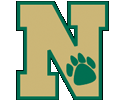 Thursday, May 16th, 2024Face to FaceThe School Advisory Council meetings are open to the public, all are welcome to attend. Proposed AgendaWelcome and Call to Order: (Emily Lemos & Deanna Scheffer)Review April MinutesPreview and VoteFinance Report: Account 1:  $97,822.16   Account 2: $3,712.69These are the amounts in the account as of May 15, 2024Funds Requests n/aPrincipal Update:  Ms. Kunze New Business/Questions and AnswersPublic Question Period	AdjournProposed items for next meeting August 22, 2024 If you would like, you may use the back of this agenda to take notes.Notes:  